Dear Prof. Isakov,Thanks very much for your host. 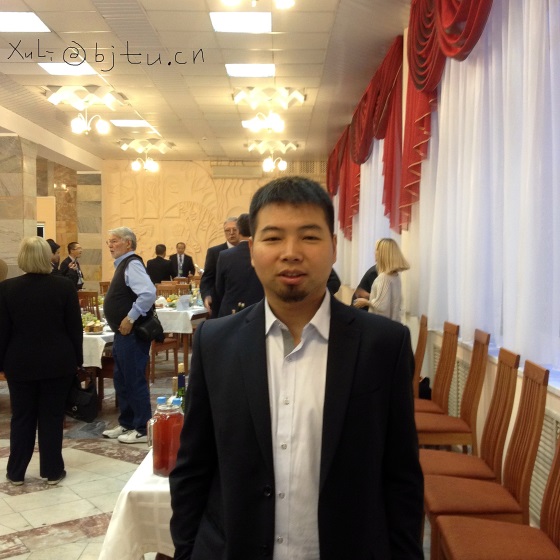 I enjoyed the warm workshop and had an excellent experience in Novosibirsk.My signed photo is attached with this email.I hope to see your people in 2017.Best WishesXu LI